		      		                                                                 Sessa Aurunca,  lì 06/11/2017Decreto  n°  255  DECRETO  DI AVVIO PROCEDURARECLUTAMENTO ESPERTI INTERNIAvviso pubblico n. AOODGEFID\10862 del 16 settembre 2016, “Progetti di inclusione sociale e lotta al disagio nonché per garantire l’apertura delle scuole oltre l’orario scolastico soprattutto nella aree a rischio e in quelle periferiche”.IL DIRIGENTE SCOLASTICOConsiderato	che il Programma Annuale 2017 è  stato approvato dal Commissario Straordinario;Considerato	che nel  Programma Annuale 2017 è  stato  inserito il progetto 10.1.1A-FSEPON-CA-2017-454;Visto	il regolamento concernente le “istruzioni generali sulla gestione amministrativo-contabile delle istituzioni scolastiche” Decreto Interministeriale 1 febbraio 2001, n. 44, con particolare riferimento all’articolo 6, comma 4;Visti 	il D.Lgs. 30 marzo 2001, n. 165 e il D.P.R. 8 marzo 1999, n.275;Vista		la nota prot.n. AOODGEFID/10862 del 16.09.2016 del MIUR – Dipartimento per la Programmazione e la gestione delle risorse umane, finanziarie e strumentali - Direzione Generale per interventi in materia di edilizia scolastica, per la gestione dei fondi strutturali per l’istruzione e per l’innovazione digitale  – Ufficio IV - Fondi Strutturali Europei – Programma Operativo Nazionale “Per la scuola, competenze e ambienti per l’apprendimento” 2014-2020. Avviso pubblico rivolto alle Istituzioni scolastiche statali per la realizzazione di “Progetti di inclusione sociale e lotta al disagio nonché per garantire l’apertura delle scuole oltre l’orario scolastico soprattutto nella aree a rischio e in quelle periferiche”. Asse I – Istruzione – Fondo Sociale Europeo (FSE). Obiettivo specifico 10.1. – Riduzione del fallimento formativo precoce e della dispersione scolastica e formativa. Azione 10.1.1 – Interventi di sostegno agli studenti caratterizzati da particolari fragilità, tra cui anche persone con disabilità (azioni di tutoring e mentoring, attività di sostegno didattico e di counselling, attività integrative, incluse quelle sportive, in orario extrascolastico, azioni rivolte alle famiglie di appartenenza, ecc.);Visto	il Progetto all’uopo predisposto, denominato “Medialmente”, approvato: dal Collegio dei Docenti  e dal Commissario Straordinario;Considerato	che il Ministero dell’Istruzione, dell’Università e della Ricerca – Dipartimento per la Programmazione e la gestione delle risorse umane, finanziarie e strumentali - Direzione Generale per interventi in materia di edilizia scolastica, per la gestione dei fondi strutturali per l’istruzione e per l’innovazione digitale  – Ufficio IV:con nota prot.n. AOODGEFID/27530 del 12.07.2017 ha pubblicato le graduatorie definitive nazionali dei suddetti Progetti PON/FSE;con nota prot.n. AOODGEFID/28607 del 13.07.2017 ha autorizzato i suddetti Progetti PON/FSE per la Regione Campania;con nota prot.n. AOODGEFID/31700 del 24.07.2017 – notificata il 31.08.2017 - ha comunicato a questa Istituzione Scolastica la singola autorizzazione del progetto e dell’impegno di spesa, attuando la sottoazione 10.1.1A definita dal seguente codice progetto: 10.1.1A-FSEPON-CA-2017- 454  pari ad € € 32.971,50, prevedendo  come termine di conclusione delle attività didattiche il  31 agosto 2018, ed entro il 31 dicembre 2018 la sua chiusura amministrativo-contabile; Considerato	che  gli OO CC si sono espressi relativamente  ai criteri di selezione  del personale da coinvolgere; Rilevata	la necessità  di reclutare  docenti interni  per ricoprire il ruolo di esperti  cosi come indicato dalla  nota MIUR Prot. AOODGEFID/34815 del 2 agosto 2017  ; D I S P O N EL’avvio della procedura di reclutamento  del personale  esperto interno  con funzione di docenti     da utilizzare nell’ambito delle azioni di formazione riferite  all’ Avviso pubblico rivolto alle Istituzioni scolastiche statali per la realizzazione di “Progetti di inclusione sociale e lotta al disagio nonché per garantire l’apertura delle scuole oltre l’orario scolastico soprattutto nella aree a rischio e in quelle periferiche”. Asse I – Istruzione – Fondo Sociale Europeo (FSE). Obiettivo specifico 10.1. – Riduzione del fallimento formativo precoce e della dispersione scolastica e formativa. Azione 10.1.1 – Interventi di sostegno agli studenti caratterizzati da particolari fragilità, tra cui anche persone con disabilità (azioni di tutoring e mentoring, attività di sostegno didattico e di counselling, attività integrative, incluse quelle sportive, in orario extrascolastico, azioni rivolte alle famiglie di appartenenza, ecc.) codice progetto: 10.1.1A-FSEPON-CA-2017-454.IL DIRIGENTE SCOLASTICO     (Prof. Giovanni Battista Abbate  )                                                                                                                Documento informatico firmato                                                                                                                    		    digitalmente ai sensi del D.Lgs n. 82/2005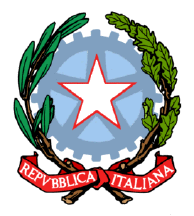 Ministero della Pubblica Istruzione Dipartimento per l’Istruzione -Direzione Generale per gli affari Internazionali – Ufficio VConvitto Nazionale “A. NIFO”Scuola Primaria e Secondaria di 1° gradoLiceo Musicale e Coreutico – sez. MusicalePiazzetta A. Nifo, 1Tel. 0823/938342 – Fax 0823/935619 81037 - SESSA AURUNCA -  (CE)Unione EuropeaFondo Sociale EuropeoFondo Europeo Sviluppo Regionale